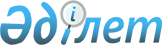 Қазақстан Республикасының кейбір конституциялық заңдарына өзгерістер мен толықтырулар енгізу туралыҚазақстан Республикасының Конституциялық заңы 2018 жылғы 29 маусымдағы № 162-VI ҚРЗ.1-бап. Қазақстан Республикасының мына конституциялық заңдарына өзгерістер мен толықтырулар енгiзiлсiн:
      1. "Қазақстан Республикасындағы сайлау туралы" 1995 жылғы 28 қыркүйектегі Қазақстан Республикасының Конституциялық заңына (Қазақстан Республикасы Жоғарғы Кеңесінің Жаршысы, 1995 ж., № 17-18, 114-құжат; Қазақстан Республикасы Парламентінің Жаршысы, 1997 ж., № 12, 192-құжат; 1998 ж., № 7-8, 71-құжат; № 22, 290-құжат; 1999 ж., № 10, 340-құжат; № 15, 593-құжат; 2004 ж., № 7, 45-құжат; 2005 ж., № 7-8, 17-құжат; 2006 ж., № 23, 138-құжат; 2007 ж., № 12, 85-құжат; 2009 ж., № 2-3, 5-құжат; 2010 ж., № 11, 55-құжат; 2011 ж., № 3, 30-құжат; 2013 ж., № 17, 84-құжат; 2014 ж., № 16, 89-құжат; 2015 ж., № 14, 75-құжат; № 22-III, 150-құжат; 2017 ж., № 6, 10-құжат; № 12, 33-құжат):
      1) 9-баптың 2-тармағы мынадай редакцияда жазылсын:
      "2. Мәслихаттардың депутаттары аумақтық сайлау округі бойынша саяси партиялар ұсынатын партиялық тізімдермен сайланады.";
      2) 10-бапта:
      2-тармақтың 3) тармақшасы алып тасталсын;
      3, 4 және 7-тармақтар мынадай редакцияда жазылсын:
      "3. Аумақтық сайлау комиссияларын – Орталық сайлау комиссиясы, ал учаскелiк сайлау комиссияларын тиiстi аумақтық сайлау комиссиялары құрады.
      Орталық сайлау комиссиясын қоспағанда, сайлау комиссияларының құрамдарын тиісті мәслихаттар қалыптастырады.
      Сайлау комиссияларының өкілеттiк мерзiмi бес жылды құрайды.
      Аумақтық және учаскелік сайлау комиссияларының мүшелерін саяси партиялардың ұсыныстары негізінде тиісті мәслихаттар сайлайды.
      Әрбiр саяси партия тиiстi сайлау комиссиясының құрамына бiр кандидатура ұсынуға құқылы. Саяси партия сайлау комиссиясының құрамына осы саяси партияның мүшелерi болып табылмайтын кандидатураларды ұсынуға құқылы.
      Мәслихат белгiлеген, сайлау комиссияларын құру мерзiмiне дейiн он бес күннен кем болмауға тиiс мерзiмде саяси партиялардың ұсыныстары болмаған жағдайда, мәслихаттар сайлау комиссиясын өзге қоғамдық бiрлестiктердiң және жоғары тұрған сайлау комиссияларының ұсынысы бойынша сайлайды.
      Сайлау комиссиясының құрамына ұсынылатын адамдар оның жұмысына қатысуға келісетіні туралы өтiнiштерiн қоса бередi. Сайлау комиссиясының төрағасы, төрағасының орынбасары, хатшысы сайлау комиссиясының отырысында сайланады.
      Сайлау комиссияларының жаңа құрамын қалыптастыру сайлау комиссияларының өкілеттiк мерзiмi аяқталардан кемінде екi ай бұрын басталады және олардың өкілеттiк мерзiмiнің бiтуіне үш күн қалғанда аяқталады.
      Сайлау комиссияларының құрамдарын қалыптастыратын органдар сайлау комиссияларының өкілеттiк мерзiмi iшiнде олардың құрамына өзгерiстер енгiзуге құқылы.
      4. Сайлау комиссияларының құрамын қалыптастыру туралы шешiмдер, олардың құрамы мен орналасқан жерi бұқаралық ақпарат құралдарында хабарланады.";
      "7. Сайлау комиссиясының қызметi сайлау комиссиясын құратын органның шешiмi бойынша немесе Орталық сайлау комиссиясының өтініші негiзiнде сот шешiмiмен тоқтатылуы мүмкiн.";
      3) 11-бап мынадай мазмұндағы 4-1-тармақпен толықтырылсын:
      "4-1. Орталық сайлау комиссиясының қарамағында ведомстволық бағынысты ұйымдары болады, олардың функциясына аумақтық сайлау комиссияларының ұйымдастырушылық қызметіне жәрдемдесу және оның сайлау қызметінде ақпараттық-коммуникациялық инфрақұрылым объектілерін, интернет-ресурсты құруды, дамытуды, енгізуді, қолдап отыруды, оларға әкімшілік жүргізуді, пайдалануды және жүйелік-техникалық қызмет көрсетуді қамтамасыз ету, сондай-ақ материалдық-техникалық қамтамасыз ету кіреді.";
      4) 12-бапта:
      2-1), 4), 5) және 6) тармақшалар мынадай редакцияда жазылсын:
      "2-1) саяси партияларды Парламент Мәжiлiсi депутаттарының және мәслихаттар депутаттарының партиялық тiзiмдер бойынша сайланатын бір бөлiгiн сайлауға қатысуға жіберу туралы мәселені қарайды;";
      "4) Орталық сайлау комиссиясы айқындайтын тәртіппен, аумақтық сайлау комиссиялары беретін бюджеттік өтінімдердің негізінде сайлау науқанын өткiзуге жұмсалатын шығыстардың мөлшерлi сметасын жасап, Республика Үкiметiне ұсынады; 
      5) Президенттi, Парламент депутаттарын сайлау жөніндегі сайлау комиссияларына басшылықты жүзеге асырады; олардың шешiмдерiнiң күшiн жояды және оларды тоқтата тұрады; сайлау науқанын өткізу үшін бөлiнген республикалық бюджет қаражатын олардың арасында бөледi; сайлау комиссияларының қызметi үшін қажеттi материалдық-техникалық жағдайлардың жасалуын бақылайды; сайлау комиссияларының шешiмдерi мен әрекеттерiне (әрекетсiздігіне) арыздар мен шағымдарды қарайды; сайлау туралы заңнаманы түсіндіруді ұйымдастырады; сайлау процесіне қатысушыларды оқытуды ұйымдастырады және өткізеді; саяси партиялардың өкiлдерiмен және сайлау процесіне басқа да қатысушылармен сайлауды ұйымдастыру және өткізу жөнiнде семинарлар өткiзедi; сайлау жүйелерi саласындағы халықаралық ынтымақтастықты жүзеге асырады;
      6) Президенттi және Парламент Мәжілісі депутаттарын сайлау жөнiндегі дауыс беруге арналған бюллетеньдердiң нысаны мен мәтiнiн, Парламент Сенатының, мәслихаттардың депутаттарын және өзге де жергілікті өзін-өзі басқару органдарының мүшелерін сайлау жөнiндегі дауыс беруге арналған бюллетеньдердiң нысанын, оларды жасау тәртiбiн, сондай-ақ қорғалу дәрежесiн, сайлаушылар (таңдаушылар) тiзiмдерiнiң, Президенттiкке кандидаттарды қолдайтын сайлаушылардың қолдарын жинауға және Сенаттың депутаттығына кандидаттарды қолдайтын таңдаушылардың қолдарын жинауға арналған қол қою парақтарының, өзге де сайлау құжаттарының нысандарын, дауыс беруге арналып, мөлдiр материалдан жасалған жәшiктiң нысанын және сайлау комиссиялары мөрлерiнiң үлгiлерiн, сайлау құжаттарын сақтау тәртiбiн белгiлейдi; Президенттi және Парламент депутаттарын сайлау жөнiндегi сайлау бюллетеньдерiн дайындауды қамтамасыз етедi;"; 
      мынадай мазмұндағы 6-2) тармақшамен толықтырылсын:
      "6-2) кандидатура алып тасталған, кандидат етіп ұсыну туралы шешімнің күші жойылған, кандидаттарды, партиялық тізімдерді тіркеу туралы шешімнің күші жойылған жағдайларда сайлау бюллетеньдеріне өзгерістер енгізу тәртібін айқындайды;";
      15) және 16-2) тармақшалар мынадай редакцияда жазылсын:
      "15) мәслихаттар депутаттарын және өзге де жергiлiктi өзiн-өзi басқару органдарының мүшелерін сайлауды ұйымдастыру және өткізу кезінде аумақтық сайлау комиссиялары қызметiнің осы Конституциялық заңның талаптарына сәйкес келуін бақылауды жүзеге асырады және осы Конституциялық заңның бұзылуы анықталған кезде олардың шешiмдерiнің күшін жояды;";
      "16-2) Қазақстан Республикасының сайлаушы азаматтарының бiрыңғай электрондық Тізілімін жүргiзедi;";
      мынадай мазмұндағы 16-5), 16-6), 16-7), 16-8) және 16-9) тармақшалармен толықтырылсын:
      "16-5) консультативтік-кеңесші органдарды құрады;
      16-6) бұқаралық ақпарат құралдары арқылы сайлау алдындағы үгітті жүзеге асыру және Қазақстан Республикасы Президентiнiң, Қазақстан Республикасы Парламенті, мәслихаттары депутаттарының, сондай-ақ өзге де жергiлiктi өзiн-өзi басқару органдары мүшелерiнің сайлауын ақпараттық қамтамасыз ету тәртiбiн айқындайды;
      16-7) оған қатысты мемлекеттік басқаруды жүзеге асыратын ведомстволық бағынысты ұйымнан ақпараттық-коммуникациялық инфрақұрылым объектілерін, интернет-ресурсты құру, дамыту, енгізу, қолдап отыру, оларға әкімшілік жүргізу, пайдалану және жүйелік-техникалық қызмет көрсету және сайлау қызметін материалдық-техникалық қамтамасыз ету жөніндегі тауарларды, жұмыстарды және көрсетілетін қызметтерді сатып алады;
      16-8) сайлау учаскесінде дауыс беруге арналған үй-жайды, дауыс беру пунктін жарақтандыру жөніндегі нұсқаулықты бекітеді;
      16-9) сенім білдірілген адамдарды тіркеу жөніндегі нұсқаулықты бекітеді;";
      5) 14-бапта:
      3) тармақша мынадай редакцияда жазылсын:
      "3) төмен тұрған аумақтық және учаскелiк сайлау комиссияларының қызметiне басшылық жасайды; олардың шешiмдерiнiң күшiн жояды және оларды тоқтата тұрады; сайлау науқанын өткiзу үшін бөлiнген республикалық және жергілікті бюджеттердiң қаражатын олардың арасында бөледi; сайлау науқанын өткізуге арналған бюджеттік өтінімдерді ұсынады; учаскелiк сайлау комиссияларының қызметi үшін қажеттi материалдық-техникалық жағдайлардың жасалуын бақылайды; учаскелiк сайлау комиссияларының шешiмдерi мен әрекеттерiне (әрекетсiздiгіне) арыздар мен шағымдарды қарайды; Орталық сайлау комиссиясының шешiмдерiн тиiстi әкiмшiлiк-аумақтық бірлік шегiнде құрылған барлық сайлау комиссиясының орындауын ұйымдастырады;";
      мынадай мазмұндағы 4-1) тармақшамен толықтырылсын:
      "4-1) сайлаушылар және сайлау учаскелерінің шекаралары туралы мәліметтердің өзектілігі мен анықтығын, дауыс беруге арналған сайлаушылар тізімдерінің уақтылы әрі дұрыс жасалуын және олардың барша жұрттың танысуы үшін ұсынылуын бақылайды;";
      7), 8), 9), 10) және 11) тармақшалар мынадай редакцияда жазылсын:
      "7) мәслихаттар депутаттарын, өзге де жергілікті өзін-өзі басқару органдарының мүшелерін сайлау жөнiндегi сайлау бюллетеньдерiнiң жасалуын, сондай-ақ учаскелiк сайлау комиссияларына сайлау бюллетеньдерінің жеткiзiлуiн қамтамасыз етедi;
      8) мәслихаттардың депутаттарын сайлауды ұйымдастырады және олардың өткізілуін қамтамасыз етеді; мәслихаттар депутаттығына кандидаттар ұсынатын саяси партиялар ұсынған партиялық тізімдерді тіркейді, саяси партиялардың сенім білдірілген адамдарын тіркейді, кандидаттар мен сенім білдірілген адамдарға тиісті куәліктер береді; бұқаралық ақпарат құралдарында партиялық тізімдерді тіркеу туралы хабар жариялайды;
      9) тиісті әкімшілік-аумақтық бірліктегі сайлау учаскелері бойынша дауыс беру нәтижелерiн белгiлейдi, мәслихат депутаттарын сайлау қорытындыларын шығарады, сайланған депутаттарды тiркейдi және бұқаралық ақпарат құралдарында бұл туралы хабар жариялайды; сайлау қорытындыларын шығару және Орталық сайлау комиссиясының ресми интернет-ресурсында жариялау үшiн жоғары тұрған сайлау комиссиясына тиiстi сайлау округтерi мен учаскелерi бойынша дауыстарды санау хаттамаларын ұсынады;
      10) Сенат депутаттарына қайта дауыс беруді және оларды қайта сайлауды, мәслихаттар депутаттарын қайта сайлауды, сондай-ақ Сенаттың шығып қалған депутаттарының орнына сайлауды ұйымдастырады;
      11) мәслихаттардан басқа, өзге де жергілікті өзін-өзі басқару органдарының мүшелерін сайлауды, қайта сайлауды және шығып қалған мүшелерiнiң орнына сайлауды тағайындайды және ұйымдастырады; мәслихаттардан басқа, өзге де жергілікті өзін-өзі басқару органдарының мүшелігіне кандидаттарды, олардың сенiм бiлдiрілген адамдарын тiркейдi, оларға тиiстi куәлiктер бередi; жергiлiктi бұқаралық ақпарат құралдарында кандидаттарды тiркеу туралы хабарларды жариялайды; мәслихаттардан басқа, өзге де жергілікті өзін-өзі басқару органдарының мүшелерін сайлау қорытындыларын шығарады; жергілікті бұқаралық ақпарат құралдарында сайлау қорытындылары туралы хабар жариялайды;";
      6) 15 және 16-баптар алып тасталсын;
      7) 17-бап мынадай редакцияда жазылсын:
      "17-бап. Учаскелiк сайлау комиссиялары
      1. Учаскелiк сайлау комиссиялары тиiстi сайлау учаскелерiнде Президенттi, Парламент Мәжiлiсiнiң және мәслихаттардың депутаттарын, өзге де жергілікті өзін-өзі басқару органдарының мүшелерін сайлауды ұйымдастыру мен өткiзудi қамтамасыз етедi.
      Тиісті аумақтық сайлау комиссиясы учаскелік сайлау комиссияларының сандық құрамын:
      1) тиiстi сайлау учаскесiндегi сайлаушылар саны екi мыңға дейiн болған кезде – бестен жеті мүшеге дейiн;
      2) тиісті сайлау учаскесінде сайлаушылар саны екі мыңнан асатын болған кезде – жетіден он бір мүшеге дейін айқындайды.
      Учаскелік сайлау комиссияларының сандық құрамы тақ болуға тиіс.
      2. Президентті, Парламент және мәслихаттар депутаттарын сайлау жөнiндегi учаскелiк сайлау комиссияларының құрамы сайлау тағайындалғаннан немесе жарияланғаннан кейiн – он бес күннен кешiктiрiлмей, ал өзге де жергілікті өзін-өзі басқару органдарының мүшелерін сайлау жөнiндегi аумақтық комиссиялардың құрамы жеті күннен кешiктiрiлмей бұқаралық ақпарат құралдарында жарияланады.";
      8) 18-бапта:
      мынадай мазмұндағы 4-1) тармақшамен толықтырылсын:
      "4-1) мүмкіндігі шектеулі азаматтардың сайлау құқықтарын іске асыру бойынша қажетті шаралар қабылдайды;";
      6) тармақшадағы "жасалуын" деген сөз "болуын" деген сөзбен ауыстырылсын;
      9) 19-баптың 3, 6, 7, 8, 9 және 10-тармақтары мынадай редакцияда жазылсын:
      "3. Орталық сайлау комиссиясының Төрағасы, мүшелері, оның аппаратының қызметкерлері, аумақтық сайлау комиссияларының төрағалары немесе олардың орынбасарлары, сондай-ақ хатшылары өз өкілеттіктерін кәсіби тұрақты негізде жүзеге асырады.
      Аумақтық сайлау комиссиясы төрағаның немесе оның орынбасарының өз өкілеттіктерін кәсіби тұрақты негізде жүзеге асыруы туралы шешім қабылдайды.";
      "6. Сайлау комиссиясының мүшесi:
      1) сайлау комиссиясының белгiленген өкілеттiк мерзiмi өткенде;
      2) сайлау комиссиясының қызметі тоқтатылған кезде өз мiндеттерiнен босатылады.
      Жоғары тұрған сайлау комиссиясының шешімі бойынша төмен тұрған сайлау комиссиясының мүшесі:
      1) мiндеттерiн атқарудан босату туралы өз еркiмен өтiнiш берген;
      2) Қазақстан Республикасының азаматтығын жоғалтқан;
      3) тиiстi сайлау комиссиясының құрамын қалыптастырған мәслихат орналасқан әкiмшiлiк-аумақтық бiрлiктiң шегiнен тыс тұрақты тұрғылықты жерге кеткен;
      4) соттың оған қатысты айыптау үкiмi заңды күшiне енген;
      5) соттың оны iс-әрекетке қабiлетсiз, iс-әрекетке қабiлетi шектеулi, хабар-ошарсыз кеткен деп тануы немесе оны қайтыс болған деп жариялағаны туралы шешімi заңды күшiне енген;
      6) ол қайтыс болған;
      7) Қазақстан Республикасының заңнамасында белгiленген тәртiппен саяси партия өзін ұсынған саяси партияны тарату туралы шешімді не сот өзін ұсынған саяси партияны тарату туралы заңды күшiне енген шешiмді қабылдаған жағдайларда, өз міндеттерінен босатылады.
      7. Сайлау комиссиясының мүшесi лауазымдық өкiлеттiктерiн немесе осы Конституциялық заңның талаптарын бірнеше мәрте бұзған жағдайда, осы сайлау комиссиясының құрамын құрған мәслихат оны лауазымынан босатады.
      8. Жоғары тұрған сайлау комиссиясы шығып қалған комиссия мүшесінің орнына сайлау комиссиясының құрамын қалыптастыратын орган осы Конституциялық заңның 10-бабында белгіленген тәртіппен сайлау комиссиясының мүшесін сайлағанға дейін сайлау комиссиясының мүшесін тағайындайды.
      9. Осы Конституциялық заңның 23-бабының 3-тармағында көзделген сайлау учаскелерін құру жағдайларын қоспағанда, сайлау комиссиясы құрамының жартысынан көбі бір ұйымның жұмыскерлері болмауға тиіс.
      10. Сайлау комиссиясының мүшесi осы комиссияның құрамын қалыптастырған мәслихат орналасқан әкiмшілік-аумақтық бiрлiктің аумағында тұруға тиiс.";
      10) 20-бапта:
      2 және 6-тармақтар мынадай редакцияда жазылсын:
      "2. Алғашқы отырыстарды:
      1) Орталық сайлау комиссиясының отырысын – комиссияның Төрағасы комиссия сайланғаннан кейін он төрт күн ішінде; 
      2) облыстардың, республикалық маңызы бар қалалардың және астананың аумақтық сайлау комиссияларының отырыстарын – осы комиссияның құрамын қалыптастырған мәслихат айқындаған адам жаңа құрам қалыптастырылғаннан кейін жеті күн мерзімнен кешіктірмей; 
      3) төмен тұрған сайлау комиссияларының отырыстарын тиісті жоғары тұрған комиссиялардың төрағалары олардың құрамы қалыптастырылғаннан кейін жеті күн мерзімнен кешіктірмей шақырады."; 
      "6. Сайлау комиссиялары жалпыға қолжетімді телекоммуникациялық желілерде орналастырылатын, ал осы Конституциялық заңда көзделген жағдайларда өзгедей жариялауға жататын өз шешімдерімен бүкіл адамның еркін танысуы үшін жағдай жасайды.
      Сайлау комиссияларының құрамында өкілі жоқ саяси партиялар сайлау науқанын даярлау және өткізу кезеңіне тиісті сайлау комиссиясына сайлау тағайындалған немесе жарияланған күннен бастап он күннен кешіктірмей өз өкілін кеңесші дауыс құқығымен жіберуге құқылы.
      Партия жарғысына сәйкес уәкілетті адамдар қолдарын қойған және мөрмен расталған, саяси партия өкілін жіберу туралы акт тиісті сайлау комиссиясына жіберіледі. Актіге азаматтың комиссияға кеңесші дауыс құқығымен кіруге келісімі туралы өтініші қоса беріледі.
      Сайлау комиссиясы кеңесші дауыс құқығымен сайлау комиссиясының мүшесін тағайындау туралы шешім қабылдайды.
      Саяси партиялардың кеңесші дауыс құқығы бар өкілдеріне ақы төленбейді.
      Саяси партияның кеңесші дауыс құқығы бар өкілі сайлау комиссиясының отырысында сөз сөйлеуге, сайлау комиссиясының құзыретіне кіретін мәселелер бойынша ұсыныстар енгізуге, сайлау комиссиясының әрекеттеріне (әрекетсіздігіне) жоғары тұрған сайлау комиссиясына немесе сотқа шағым жасауға құқылы.
      Саяси партиялардың кеңесші дауыс құқығы бар өкілдері комиссия шешім қабылдаған кезде дауыс бермейді және комиссияның құжаттарына қол қоймайды.";
      8-тармақ:
      "кандидаттан" деген сөзден кейін "немесе партиялық тізімін ұсынған саяси партиядан" деген сөздермен толықтырылсын;
      "байқаушыдан және" деген сөздерден кейін "аудармашы бірге жүруге құқылы" деген сөздермен толықтырылсын;
      11-тармақтың бірінші бөлігіндегі "округтік," деген сөз алып тасталсын;
      12-тармақ мынадай редакцияда жазылсын:
      "12. Мыналар:
      1) Парламент, мәслихаттар депутаттары, өзге де жергілікті өзін-өзі басқару органдарының мүшелері;
      2) Президенттікке, Парламент, мәслихаттар депутаттығына, өзге де жергілікті өзін-өзі басқару органдарының мүшелеріне кандидаттар, сондай-ақ кандидаттардың сенім білдірілген адамдары;
      3) мемлекеттік саяси қызметші лауазымындағы адамдар;
      4) Қазақстан Республикасы соттарының судьялары сайлау комиссияларының мүшелері бола алмайды.
      Кандидаттардың жұбайы (зайыбы) мен жақын туыстары, сондай-ақ кандидаттарға тікелей бағынышты адамдар осы кандидат қатысатын сайлауды сайлау округінде тікелей ұйымдастыруды және өткізуді қамтамасыз ететін сайлау комиссияларының құрамында бола алмайды.
      Сайлау комиссиясының мүшесi ретiнде осы тармақтың бiрiншi бөлiгiнiң 2) тармақшасында және екiншi бөлігінде көрсетiлген адамдардың мiндеттерiн орындау сайлау комиссиясының шешiмiмен сайлау науқаны кезеңіне тиiстi кандидат тiркелген күннен бастап тоқтатыла тұрады.
      Осы тармақтың үшінші бөлігінде көрсетілген сайлау комиссиясы мүшесінің орнына тиісті сайлау науқаны кезеңіне жоғары тұрған сайлау комиссиясының шешімі бойынша сайлау комиссиясының мүшесі тағайындалуы мүмкін.
      Сайлау комиссияларының құрамына жақын туыстары (ата-аналары, балалары, бала асырап алушылары, асырап алынған балалары, ата-анасы бір және ата-анасы бөлек аға-інілері мен апа-сіңлілері (қарындастары), аталары, әжелері, немерелері) немесе жұбайы (зайыбы) кіре алмайды.";
      11) 20-2-бапта:
      4-тармақтың екінші сөйлемі "бес күн бұрын" деген сөздерден кейін "жергілікті уақытпен сағат он сегізде" деген сөздермен толықтырылсын;
      9-тармақ мынадай мазмұндағы екінші бөлікпен толықтырылсын:
      "Шет мемлекеттің, халықаралық ұйымның байқаушысын аккредиттеуді Қазақстан Республикасы Сыртқы істер министрлігінің ұсынуы бойынша тиісті шет мемлекеттің, халықаралық ұйымның өтініші негізінде Орталық сайлау комиссиясы кері қайтарып алуы мүмкін.";
      12) 21-бапта:
      2-тармақ алып тасталсын;
      4-тармақ мынадай редакцияда жазылсын:
      "4. Тиісті әкімшілік-аумақтық бірліктің аумағында мәслихаттардың депутаттарын сайлау кезінде аумақтық сайлау округі құрылады.";
      13) 22-бапта:
      2-тармақ мынадай редакцияда жазылсын:
      "2. Сайлау округтерiнiң тiзiмiн олардың шекараларын және аумақтық сайлау комиссияларының орналасқан жерлерiн көрсетiп, тиiстi сайлау комиссиялары сайлау тағайындалғаннан немесе жарияланғаннан кейiн он күннен кешiктiрмей тиiстi бұқаралық ақпарат құралдарында жариялайды.";
      3-тармақ алып тасталсын;
      14) 23-бапта:
      1-тармақ "тиiстi әкiмдердiң" деген сөздерден кейін "аумақтық" деген сөзбен толықтырылсын;
      5-тармақ мынадай редакцияда жазылсын:
      "5. Тиiстi әкiмдер сайлау тағайындалғаннан немесе жарияланғаннан кейiн – он бес күн мерзiмде, ал өзге де жергiлiктi өзiн-өзi басқару органдары мүшелерiн сайлауды өткiзген кезде жеті күн мерзiмде сайлаушыларды бұқаралық ақпарат құралдары арқылы сайлау учаскелерiнiң шекаралары туралы құлақтандырады.";
      15) 24-баптың 4, 5 және 6-тармақтары мынадай редакцияда жазылсын:
      "4. Сайлаушылар тiзiмi әлiпби тәртiбiмен немесе өзге тәртiппен жасалады. Тiзiмде сайлаушының тегi, аты, әкесiнiң аты, туған жылы (он сегіз жастағылар үшiн – қосымша күнi мен айы), жеке сәйкестендіру нөмірі және тұрғылықты мекенжайы көрсетiледi. Таңдаушылар тiзiмi әлiпби тәртiбiмен немесе өзге тәртiппен жасалады және тегiн, атын, әкесiнiң атын, туған жылын, жеке сәйкестендіру нөмірін, таңдаушы депутаты болып табылатын мәслихаттың атауын және оның тұрғылықты мекенжайын қамтиды.
      5. Сайлаушылардың тұрғылықты жерi бойынша тiзiмiн тиiстi жергiлiктi атқарушы орган жеке тұлғалар туралы мемлекеттік дерекқордың негізінде жасайды.
      Әрбір сайлаушы сайлау жарияланған немесе тағайындалған кезден бастап тиісті жергілікті атқарушы органда сайлаушы ретінде тіркелуге құқылы.
      Егер сайлаушыға сайлаудан кемiнде отыз күн бұрын сайлау күнi өзiнiң тiркелген орны бойынша дауыс беруге арналған үй-жайға келу мүмкiндiгiнің болмайтыны белгiлi болса, ол өзiнiң болатын жерi бойынша жергіліктi атқарушы органға өзiн тиiстi сайлаушылар тiзiмiне енгiзу жөнiнде жазбаша өтiнiш беруге құқылы.
      Азамат осы тармаққа сәйкес өтiнiш жасаған кезде жергілiктi атқарушы орган азаматты тiркелген жері бойынша сайлаушылар тiзiмiнен алып тастауды және оны сол азамат дауыс беретiн учаскенiң сайлаушылар тiзiмiне енгiзудi ұйымдастырады.
      Әрбiр сайлау учаскесi бойынша сайлаушылар тiзiмiне өзінің шешімімен учаске құрылған әкiм қол қояды және ол дауыс беру басталардан жиырма күн бұрын акт бойынша ұсынылады.
      Сайлаушылар және сайлау учаскелерінің шекаралары туралы мәлiметтердi жергiлiктi атқарушы орган әр жылдың 1 шiлдесiне және 1 қаңтарына қарай электрондық түрде ақпаратты салыстырып тексеруді және жоғары тұрған сайлау комиссияларына беруді қамтамасыз ететін тиiстi аумақтық сайлау комиссияларына ұсынады.
      Мәліметтерді салыстырып тексеру және ұсыну тәртібін Орталық сайлау комиссиясы айқындайды.
      Жергiлiктi атқарушы органдардың лауазымды адамдары тиiстi сайлау комиссиясы ұсынған сайлаушылар тiзiмдерiнiң, сондай-ақ сайлаушылар туралы деректердiң анықтығы үшiн жауапты болады.
      6. Жатақханаларда тұратын, орта арнаулы және жоғары оқу орындарында, сондай-ақ жоғары оқу орнынан кейінгі білім берудің кәсіптік оқу бағдарламалары бойынша күндiзгi оқу нысанында оқитындар сайлаушылардың тiзiмiне жатақхананың орналасқан жерi бойынша енгiзiледi.";
      16) 25-баптың 1-тармағының 2) тармақшасы мынадай редакцияда жазылсын:
      "2) азаматтар тиiстi сайлау учаскелерiнің аумағындағы тұрғылықты жерi бойынша енгізіледі.
      Уақытша тіркелген азаматтар тұрақты тіркелген жері бойынша тізімнен алып тастала отырып, сайлаушылар тізімдеріне өздерінің жергілікті атқарушы органға берген өтініші негізінде енгізіледі;";
      17) 26-баптың 2-тармағы мынадай редакцияда жазылсын:
      "2. Сенат депутаттарын сайлау бойынша таңдаушылар тiзiмдерi танысу үшiн сайлаудан кемiнде жетi күн бұрын жергiлiктi бұқаралық ақпарат құралдарында жариялау жолымен ұсынылады, сондай-ақ облыстар, республикалық маңызы бар қалалар және астана мәслихаттарының интернет-ресурстарына орналастырылады.";
      18) мынадай мазмұндағы 26-1-баппен толықтырылсын:
      "26-1-бап. Сайлаушылардың дауыс беруге арналған тізімін қалыптастыру
      1. Әрбір сайлау учаскесі бойынша сайлаушылардың тізімдерін тиісті әкім дауыс беру басталардан жиырма күн бұрын акт бойынша учаскелік сайлау комиссиясына – электрондық түрде және (немесе) қағаз жеткізгіште, аумақтық комиссияға электрондық түрде ұсынады.
      2. Сайлаушылар тізіміне өзгерістер енгізілген жағдайда, учаскелік сайлау комиссиясы бұл туралы жоғары тұрған сайлау комиссиясына хабарлайды.
      3. Төмен тұрған аумақтық сайлау комиссиясы сайлаушылар тізімін Қазақстан Республикасының сайлаушы азаматтарының электрондық тізіліміне енгізу үшін жоғары тұрған комиссияға электрондық түрде ұсынады.
      4. Сайлаушылардың дауыс беруге арналған тізімдерін қалыптастыру, сондай-ақ оларды сайлау комиссияларына ұсыну тәртібін Орталық сайлау комиссиясы айқындайды.";
      19) 27-баптың 7-тармағы мынадай редакцияда жазылсын:
      "7. Бұқаралық ақпарат құралдары кандидаттардың, саяси партиялардың сайлау науқанын объективтi жазып-көрсетудi жүзеге асыруға; кандидаттың немесе саяси партияның ар-намысына, қадiр-қасиетiне және iскерлiк беделiне көрiнеу нұқсан келтiретiн үгiт материалдары мен өзге де ақпаратты жариялаудан қалыс қалуға; аталған адамдарға ар-намысын, қадiр-қасиетін және iскерлiк беделін қорғау үшiн баспа басылымының ең таяудағы нөмірінде сол көлемде, сол қаріппен және теріске шығарылатын хабар немесе материал орналастырылған сол жерде терiске шығаруды тегiн жариялауына мүмкiндiк беруге міндетті. Радио және телевизия арқылы терiске шығару теріске шығарылатын хабар немесе материал сияқты тәуліктің сол уақытында және сол теле- және радиобағдарламада, ал аталған теле- және радиобағдарлама жабылып қалған жағдайларда – оған тақырыптық бағыты сәйкес келетін өзге теле- және радиобағдарламада берілуге тиіс.
      Теріске шығару көлемі теріске шығарылатын хабардың немесе материалдың көлемінен екі есе және одан үлкен болмауға тиіс.
      Бұқаралық ақпарат құралдары барлық кандидаттарды және партиялық тізімдерді ұсыну, оларды сайлау комиссияларының тіркеуі жөніндегі іс-шаралар туралы ақпаратты баспасөз бетіндегі орны, эфир уақыты бойынша бірдей көлемде таратуға міндетті.
      Бұқаралық ақпарат құралдары тиiстi сайлау комиссияларына осы Конституциялық заңда белгiленген сайлау алдындағы науқан барысы туралы ақпаратты және хабарларды жариялау мүмкiндiгін дереу береді.";
      20) 28-бапта:
      3-тармақ мынадай редакцияда жазылсын:
      "3. Мемлекет кандидаттарға өз бағдарламаларымен бұқаралық ақпарат құралдарына шығу үшiн қаражаттың тең бөлiнуіне кепiлдiк бередi. Бұқаралық ақпарат құралдарына шығу үшін кандидаттарға қаражат бөлу тәртібі мен көлемін Орталық сайлау комиссиясы айқындайды. 
      Президенттікке кандидаттар, Мәжіліс депутаттығына кандидаттардың партиялық тізімдерін ұсынған саяси партиялар Орталық сайлау комиссиясы ұйымдастыратын сайлау алдындағы телевизиялық пікірсайыстарға қатысуға құқылы.
      Мәслихаттар депутаттығына кандидаттардың партиялық тізімдерін ұсынған саяси партиялар телевизиядағы сайлау алдындағы пікірсайыстарға қатыса алады, оларды тиісті аумақтық сайлау комиссиялары ұйымдастыруға құқылы. 
      Орталық сайлау комиссиясы айқындайтын сайлау алдындағы пікірсайыстарды өткізу тәртібі мен шарттары бірдей болуға және белгілі бір кандидатқа немесе саяси партияға артықшылық жасамауға тиiс.
      Бұқаралық ақпарат құралдары тiркелген кандидаттарға және партиялық тiзiмдерiн ұсынған саяси партияларға шарттық негiзде эфир уақытын, баспасөз бетiнен орын бередi. Кандидаттарға және партиялық тiзiмдерiн ұсынған саяси партияларға бұқаралық ақпарат құралдарында эфир уақытын, баспасөз бетiнен орын беру туралы шарттың талаптары белгiлi бiр кандидатқа, саяси партияға артықшылық жасамауға тиiс. Эфир және баспасөз бетінен орын бергені үшін төлемнің мөлшері, шарттары мен тәртібі туралы мәліметтерді тиісті бұқаралық ақпарат құралы сайлау алдындағы үгіт жүргізу басталардан кемінде бес күн бұрын хабарлауға және жариялауға, сондай-ақ олар Президентті және Парламент депутаттарын сайлау кезінде – Орталық сайлау комиссиясына, мәслихаттар депутаттарын және өзге де жергiлiктi өзiн-өзi басқару органдарының мүшелерiн сайлау кезiнде өзге де аумақтық сайлау комиссияларына ұсынылуға тиіс.
      Орталық және аумақтық сайлау комиссияларының интернет-ресурстарына бұқаралық ақпарат құралдары ұсынған эфир және баспасөз бетінен орын беру төлемінің мөлшері, шарттары мен тәртібі туралы мәліметтер орналастырылады. Бұқаралық ақпарат құралдары эфир және баспасөз бетінен орын беру төлемінің мөлшері, шарттары мен тәртібі туралы мәліметтер жарияланғанға дейін кандидаттардың, партиялық тізімдерін ұсынған саяси партиялардың үгіт материалдарын орналастыру, тарату үшін эфир уақытын, баспасөз бетінен орын бере алмайды.
      Сайлау алдындағы үгіт кезеңінде кандидаттардың, партиялық тізімдерін ұсынған саяси партиялардың сайлау алдындағы үгітіне байланысты мерзімді баспасөз басылымының таралымы барлық кандидаттар, партиялық тізімдерін ұсынған саяси партиялар үшін бірдей болуға тиіс.
      Бұқаралық ақпарат құралы кандидаттардың, партиялық тізімін ұсынған саяси партияның бірiне эфир уақытын, баспасөз бетiнен орын бөлуге берген келiсімi басқа кандидаттарға, партиялық тізімдерін ұсынған саяси партияларға эфир уақытын, баспасөз бетiнен орын бөлуге келiсiм беруі болып табылады. 
      Кандидаттардың және партиялық тiзiмдерiн ұсынған саяси партиялардың бұқаралық ақпарат құралдарына шығу кезектілігі жазбаша өтініштердің келiп түсу ретiмен не егер өтiнiштер бiр мезгiлде келіп түссе, жеребе бойынша белгiленедi. 
      Кандидаттардың телевизия мен радиода сөйлеп жатқан сөздерiн бөлуге және сөйлеген сөздерiнен кейін iле-шала, сондай-ақ баспасөз басылымдарындағы сөздерiнен кейін сол нөмiрде түсiнiктеме жасауға тыйым салынады."; 
      7-тармақтың бірінші бөлігінің бірінші сөйлеміндегі "Президенттiкке, Парламент және мәслихат депутаттығына кандидаттар" деген сөздер "Кандидаттар, партиялық тізімдерін ұсынған саяси партиялар" деген сөздермен ауыстырылсын;
      8 және 9-тармақтар мынадай редакцияда жазылсын:
      "8. Осы Конституциялық заңға сәйкес міндетті түрде жариялануға жататын мәліметтер жергілікті атқарушы органдар мен сайлау комиссияларының интернет-ресурстарына орналастырылады. Мерзiмдi баспасөз басылымдары сайлау комиссияларының хабарларын Орталық сайлау комиссиясы айқындайтын тәртiппен және көлемде республикалық және жергілікті бюджеттерде көзделген қаражат есебінен орналастырады.
      9. Сайлауға байланысты қоғамдық пікірге сауал салу нәтижелерін жариялаған кезде бұқаралық ақпарат құралдары сауал жүргiзген заңды тұлғаны, сауал жүргізуге тапсырыс берген және оның ақысын төлеген тұлғаларды, сауал жүргiзілген уақытты, ақпарат жинау әдiсiн, сұрақтың нақты тұжырымын, сауал салынғандардың саны мен сауал салу нәтижелерінің қателiк коэффициентiн көрсетуге мiндеттi.
      Қоғамдық пікірге сауал салуды Қазақстан Республикасының заңнамасына сәйкес тіркелген, қоғамдық пікірге сауал салуды жүргізу бойынша кемінде бес жыл тәжірибесі бар заңды тұлғалар тиісті құжаттардың көшірмелерін қоса беріп, бұл туралы Орталық сайлау комиссиясын жазбаша түрде алдын ала хабардар ете отырып жүргізуге құқылы. Орталық сайлау комиссиясына жіберілетін хабарламада сауал салуды жүргізуге қатысатын және осы салада жұмыс тәжірибесі бар мамандар туралы, қоғамдық пікірге сауал салу жүргізілетін өңірлер туралы, қолданылатын талдау әдістері туралы мәліметтер көрсетіледі.
      Қоғамдық пікірге сауал салу нәтижелерiн, сайлау, сайлауға байланысты өзге де зерттеулер, кандидаттарды не саяси партияларды қолдап дауыс беру нәтижелерiнiң болжамдарын дауыс берiлетін күннің алдындағы бес күн ішінде және дауыс берiлетiн күні Интернет желісінде жариялауға жол берілмейдi.
      Сайлау күнi дауыс беруге арналған үй-жайда немесе пунктте қоғамдық пiкiрге сауал салуды жүргізуге тыйым салынады.";
      21) 32-баптың 2-тармағы мынадай мазмұндағы екінші бөлікпен толықтырылсын:
      "Интернет желісінде бұрын орналастырылған үгіт материалдарын бұрынғы орындарында қалдыруға болады. Бұрын орналастырылған материалдарды интернет-ресурстардың басты беттеріне шығаруға жол берілмейді.";
      22) 33-баптың 1-тармағындағы "Партиялық тiзiмдер бойынша сайланатын Парламент Мәжілісi депутаттарының сайлауын қоспағанда," деген сөздер алып тасталсын;
      23) 34-бапта:
      2-тармақ алып тасталсын;
      4-тармақта:
      төртінші абзац мынадай редакцияда жазылсын:
      "мәслихаттардың депутаттарын сайлау кезінде – аумақтық сайлау комиссиялары;";
      6-тармақтың алтыншы сөйлемі мынадай редакцияда жазылсын:
      "Арнайы уақытша шот ашу, сайлау қорларының қаражатын жұмсау тәртiбiн және тиісті банк мекемесін Орталық сайлау комиссиясы айқындайды.";
      24) 37-бапта:
      мынадай мазмұндағы 1-1-тармақпен толықтырылсын:
      "1-1. Орталық сайлау комиссиясы кандидатура алып тасталған, кандидат етіп ұсыну туралы шешімнің күші жойылған, кандидаттарды, партиялық тізімдерді тіркеу туралы шешімнің күші жойылған жағдайда сайлау бюллетеньдеріне өзгерістер енгізу тәртібін айқындайды.";
      3-тармақ мынадай редакцияда жазылсын:
      "3. Сайлау бюллетеньдерi учаскелiк сайлау комиссияларына сайлаудан ерте дегенде үш күн бұрын және сайлаудан кемінде бiр күн бұрын сайлау учаскесіндегі сайлаушылардың жалпы санының 1 пайызы резервімен жеткiзiледi.";
      25) 38-баптың 1-тармағының екінші және төртінші сөйлемдеріндегі "немесе округтiк" деген сөздер алып тасталсын;
      26) 39-бап мынадай мазмұндағы 1-1-тармақпен толықтырылсын:
      "1-1. Дауыс беруге арналған үй-жайды жабдықтау кезінде мүмкіндігі шектеулі азаматтар болып табылатын сайлаушылардың кедергісіз кіруі және онда дауыс беруі үшін жағдайлар қамтамасыз етілуге тиіс.";
      27) 41-баптың 6-тармағының жетінші бөлігі мынадай редакцияда жазылсын:
      "Дауыс беруге арналған үй-жайдан тыс жерде дауыс беру кезінде бюллетень (бюллетеньдер) сайлаушыларға сайлаушының жеке басын куәландыратын құжатты көрсету арқылы, дауыс беруге арналған үй-жайдан тыс жерде дауыс беру туралы өтiнiш негiзiнде берiледi, олар бұл туралы өтiнiшке қол қояды.";
      28) 43-бапта:
      5-тармақтың 3) тармақшасы мынадай редакцияда жазылсын:
      "3) Қазақстан халқы Ассамблеясы сайлайтын Парламент Мәжілісінің депутаттарын, мәслихаттардан басқа, өзге де жергілікті өзін-өзін басқару органдарының мүшелерін сайлау кезiнде дауыс берудi қоспағанда, бiр саяси партиядан артық, бiр кандидаттан артық белгiленген;";
      7-1-тармақ мынадай редакцияда жазылсын:
      "7-1. Учаскелiк сайлау комиссиясы (Сенат депутаттарын және Қазақстан халқы Ассамблеясы сайлайтын Парламент Мәжілісінің депутаттарын сайлау кезiнде аумақтық сайлау комиссиясы) сенiм бiлдiрілген адамның жазбаша нысанда берілген арызы бойынша дауыстарды қайта санауды осы баптың 1 және 2-тармақтарында белгiленген мерзiмде бiр рет қана жүргiзедi.";
      8-1-тармақтың бірінші бөлігі және 8-2-тармақ алып тасталсын;
      29) 44-бапта:
      4-тармақтың 2) тармақшасы мынадай редакцияда жазылсын:
      "2) мәслихаттар депутаттарын сайлау қорытындылары туралы хабарды тиiстi аумақтық сайлау комиссиялары сайлау өткiзiлген күннен бастап жетi күннен кешiктiрмей жергiлiктi бұқаралық ақпарат құралдарында жариялайды;";
      5-тармақта:
      бірінші бөлік "округтерiнiң жалпы саны;" деген сөздерден кейін "есептен шығару куәліктері бойынша дауыс берген сайлаушылардың саны;" деген сөздермен толықтырылсын;
      екінші бөлікте:
      "округтік" деген сөз "аумақтық" деген сөзбен ауыстырылсын;
      "әрбір кандидат" деген сөздер "әрбір кандидат үшін, тиісті әкімшілік-аумақтық бірлік бойынша әрбір саяси партия" деген сөздермен ауыстырылсын;
      үшінші бөліктің бірінші сөйлеміндегі ", ал округтiк сайлау комиссияларының хабарламаларындағы деректер сайлау учаскелерi бойынша" деген сөздер алып тасталсын;
      30) 46-баптың 2-тармағындағы "белгіленген" деген сөз "ол белгiлеген" деген сөздермен ауыстырылсын;
      31) 48-бап мынадай мазмұндағы 2-1-тармақпен толықтырылсын:
      "2-1. Жергiлiктi атқарушы органдар сайлау комиссияларына мүмкіндігі шектеулі азаматтардың сайлау құқықтарын қамтамасыз ету жөнiндегi жұмыста жәрдемдесуге мiндеттi.";
      32) 50-баптың 2-тармағының 3) тармақшасындағы "тiркегенге дейiн" деген сөздер "тіркеу мерзімі аяқталғанға дейiн" деген сөздермен ауыстырылсын;
      33) 50-1-баптың 4-тармағы мынадай редакцияда жазылсын:
      "4. Электрондық сайлау жүйесi немесе оның жекелеген элементтерi пайдаланылатын сайлау округтерi мен сайлау учаскелерiн Орталық сайлау комиссиясы айқындайды.";
      34) 55-баптың 2-тармағы "қалғанда" деген сөзден кейін "жергілікті уақытпен сағат он сегізде" деген сөздермен толықтырылсын;
      35) 59-бапта:
      2-1-тармақтың екінші бөлігіндегі "Президентінің міндеттерін атқаруға" деген сөздер "Президенттігіне кандидат болып тіркелуге" деген сөздермен ауыстырылсын;
      4-тармақ "қалғанда" деген сөзден кейін "жергілікті уақытпен сағат он сегізде" деген сөздермен толықтырылсын;
      7-тармақтың 3) тармақшасының бесінші абзацындағы "өзiн тiркегенге" деген сөздер "кандидаттарды тіркеу мерзімі аяқталғанға" деген сөздермен ауыстырылсын;
      36) 64-баптың 3-тармағындағы "комиссияларын құру" деген сөздер "комиссияларының құрамдарын қалыптастыру" деген сөздермен ауыстырылсын;
      37) 71-баптың 1-тармағы "қалғанда" деген сөзден кейін "жергілікті уақытпен сағат он сегізде" деген сөздермен толықтырылсын;
      38) 73-бапта:
      3-тармақ "қалғанда" деген сөзден кейін "жергілікті уақытпен сағат он сегізде" деген сөздермен толықтырылсын;
      6-тармақтың 3) тармақшасының бесінші абзацындағы "өзiн тiркегенге" деген сөздер "кандидаттарды тіркеу мерзімі аяқталғанға" деген сөздермен ауыстырылсын;
      39) 74-баптың 1-тармағындағы "тіркелген күннен бастап" деген сөздер "тіркелгенге дейінгі" деген сөздермен ауыстырылсын;
      40) 87-бапта:
      3-тармақтың бірінші сөйлемі мынадай редакцияда жазылсын:
      "Саяси партиялар адамдарды партиялық тізімге орналастыру тәртібін дербес айқындайды.";
      5-тармақтың бірінші және екінші сөйлемдері "қалғанда" деген сөзден кейін "жергілікті уақытпен сағат он сегізде" деген сөздермен толықтырылсын;
      41) 89-бапта:
      6-тармақтың 4) тармақшасының үшінші абзацындағы "тіркелгенге дейін" деген сөздер "тіркелу мерзімі аяқталғанға дейін" деген сөздермен, 5) тармақшасының төртінші абзацындағы "тізім тіркелгенге дейін" деген сөздер "тізімді тіркеу мерзімі аяқталғанға дейін" деген сөздермен және 6) тармақшасының бесінші абзацындағы "тіркелгенге дейін" деген сөздер "тіркелу мерзімі аяқталғанға дейін" деген сөздермен ауыстырылсын;
      8-тармақтың бірінші және екінші сөйлемдері "қалғанда" деген сөзден кейін "жергілікті уақытпен сағат он сегізде" деген сөздермен толықтырылсын;
      42) 101-баптың 1-тармағының 2) тармақшасындағы "сайлауды;" деген сөз "сайлауды тағайындау үшін негіз болып табылады." деген сөздермен ауыстырылып, 3) тармақшасы және 4-тармағы алып тасталсын;
      43) 103, 104, 105, 106, 107 және 108-баптар мынадай редакцияда жазылсын:
      "103-бап. Мәслихаттар депутаттығына кандидаттар ұсыну
      1. Партиялық тізімдер бойынша сайланатын мәслихаттар депутаттығына кандидаттар ұсыну құқығы саяси партияларға тиесілі.
      2. Тиісті әкімшілік-аумақтық бірлік мәслихатының депутаты етіп сайлау үшін адамдарды партиялық тізімге енгізу саяси партияның тиісті филиалының (өкілдігінің) жоғары басшы органы мүшелерінің жалпы санының көпшілік дауысымен жүргізіледі.
      3. Саяси партиялар өздерінің мүшелері болып табылмайтын адамдарды партиялық тізімдерге енгізуге құқылы емес.
      4. Саяси партияның тиісті филиалының (өкілдігінің) жоғары басшы органының шешімі азаматтың партиялық тізімге енгізуге келісімі туралы өтінішімен бірге тиісті аумақтық сайлау комиссиясына жіберіледі.
      5. Адамдарды партиялық тізімге орналастыру тәртібі саяси партияның тиісті филиалының (өкілдігінің) жоғары басшы органының шешімімен айқындалады. Саяси партияның өкілі партиялық тізімді тиісті аумақтық сайлау комиссиясына саяси партияның тиісті филиалының (өкілдігінің) жоғары басшы органы отырысының партиялық тізімді ұсыну туралы хаттамасынан үзінді көшірмемен бір мезгілде ұсынады. Өкілдің өкілеттіктері тиісті құжаттармен расталуға тиіс. 
      6. Ешкiм бiреуден артық сайлау округiнде кандидат болып ұсыныла алмайды. 
      7. Егер сайлау тағайындалған кезде өзгеше белгiленбесе, партиялық тізімдер бойынша сайланатын мәслихаттар депутаттығына кандидаттарды ұсыну сайлау күнiнен екi ай бұрын басталады және сайлау күнiне бiр ай қалғанда жергілікті уақытпен сағат он сегізде аяқталады.
      8. Егер тиісті сайлау округі бойынша партиялық тізімдерді тiркеу мерзiмi аяқталатын күнге мәслихат депутаттығына кандидаттардың екіден кем партиялық тізімі тіркелсе, аумақтық сайлау комиссиясы кандидаттарды ұсыну мерзiмiн жиырма күннен аспайтын мерзiмге ұзартады.
      104-бап. Мәслихаттар депутаттығына кандидаттардың партиялық тізімдерін тiркеу
      1. Саяси партиялар ұсынатын партиялық тізімдерді тіркеуді тиісті аумақтық сайлау комиссиялары жүзеге асырады.
      Партиялық тізімдерін ұсынған саяси партиялар өз қаражаттарынан жергілікті атқарушы органдардың шотына партиялық тізімге енгізілген әрбір адам үшін Қазақстан Республикасының заңнамасында белгіленген ең төмен жалақының бес еселенген мөлшерінде сайлау жарнасын енгізеді.
      Тиісті мәслихат депутаттарының алдыңғы сайлауында дауыс беруге қатысқан сайлаушылар даусының жеті және одан да көп пайызын алған саяси партиялар тиісті аумақтық сайлау округі бойынша сайлау жарнасын төлемейді.
      Тиісті аумақтық сайлау округі бойынша тиісті мәслихат депутаттарының алдыңғы сайлауында дауыс беруге қатысқан сайлаушылар даусының бестен жетіге дейінгі пайызын алған саяси партия осы тармақтың екінші бөлігінде белгіленген сайлау жарнасы мөлшерінің елу пайызы мөлшерінде сайлау жарнасын төлейді.
      Тиісті аумақтық сайлау округі бойынша тиісті мәслихат депутаттарының алдыңғы сайлауында дауыс беруге қатысқан сайлаушылар даусының үштен беске дейінгі пайызын алған саяси партия осы тармақтың екінші бөлігінде белгіленген сайлау жарнасы мөлшерінің жетпіс пайызы мөлшерінде сайлау жарнасын төлейді.
      Сайлау қорытындылары бойынша саяси партия дауыс беруге қатысқан сайлаушылар даусының кемінде жеті пайызын жинаған жағдайларда, сондай-ақ партиялық тізімге енгізілген жалғыз кандидат қайтыс болған жағдайда, енгізілген жарна саяси партияға қайтарылады. Қалған барлық жағдайда енгізілген жарна қайтарылуға жатпайды және республикалық бюджет кірісіне алынады.
      2. Партиялық тізімге енгізілген кандидат пен оның зайыбы (жұбайы) тiркеуге дейiн тұрғылықты жерiндегі мемлекеттік кіріс органдарына осы Конституциялық заңға сәйкес белгіленген ұсыну мерзiмi басталатын айдың бiрiншi күнiне кірістер мен мүлік туралы декларацияларды салықтардың және бюджетке төленетін басқа да міндетті төлемдердің түсуін қамтамасыз ету саласында басшылықты жүзеге асыратын Қазақстан Республикасының уәкілетті мемлекеттік органы белгiлеген тәртіппен және нысанда ұсынады.
      Кандидат пен оның зайыбы (жұбайы) декларациялаған кірістер мен мүлік туралы мәлiметтердiң анықтығын мемлекеттік кіріс органдары кандидатты тiркеген күннен бастап он бес күн iшiнде тексередi.
      Бұл ретте мемлекеттік кіріс органдарының кандидат пен оның зайыбының (жұбайының) кірістері мен мүлкі туралы мәліметтерді ұсыну жөніндегі талаптарын алған ұйымдар сұратылған ақпаратты талап алынған күннен бастап төрт күн iшiнде ұсынуға міндетті.
      3. Партиялық тізімдерді тіркеу мынадай құжаттар болған кезде жүргізіледі:
      1) саяси партияның тиісті филиалы (өкілдігі) жоғары басқару органы отырысының уәкiлеттi органда саяси партияны тiркеу туралы құжаттың көшiрмесi қоса берілген партиялық тiзiмдi ұсыну туралы хаттамасынан үзiндi көшiрме;
      2) азаматтың партиялық тiзiмге енгiзуге келiсiм беру туралы өтiнiшi;
      3) партиялық тізімге енгізілген әрбір адам туралы өмірбаяндық деректер;
      4) саяси партияның сайлау жарнасын енгізгенін растайтын құжат;
      5) мемлекеттік кіріс органының кандидат пен оның зайыбының (жұбайының) кірістер мен мүлік туралы декларацияларды тапсырғандығы туралы анықтамалары;
      6) партиялық тізімге енгізілген адамның осы тізімді ұсынған саяси партиядағы мүшелігін растайтын құжат.
      4. Аумақтық сайлау округі бойынша бір саяси партиядан бір ғана тізімді тіркеуге жол беріледі.
      5. Аумақтық сайлау комиссиясы мәслихат депутаттығына кандидаттардың партиялық тiзiмдерiн тiркеу туралы хаттама жасайды, ол бес күн мерзімде жоғары тұрған сайлау комиссиясына ұсынылады.
      6. Аумақтық сайлау комиссиясы:
      1) партиялық тізімдерді тіркегеннен кейінгі жетінші күннен кешіктірмей бұқаралық ақпарат құралдарында саяси партияның атауын және партиялық тізімге енгізілген адамдардың санын, сондай-ақ партиялық тізімге енгізілген әрбір адамның тегін, атын, әкесінің атын, туған жылын, атқаратын лауазымын (жұмысын), жұмыс орны мен тұрғылықты жерін көрсете отырып, тіркеу туралы хабар жариялайды;
      2) тiркеген кезде кандидаттарға тиiстi куәлiк бередi;
      3) мынадай жағдайларда:
      саяси партия партиялық тізімді ұсыну қағидаларын бұзған, тіркеу үшін қажетті құжаттарды ұсынбаған;
      партиялық тізімді ұсынған саяси партия, ол ұсынған кандидаттар, оның сенім білдірілген адамдары сайлау алдындағы үгітті тіркеу мерзімі аяқталғанға дейін, сайлау күні не оның алдындағы күні жүргізген;
      сот кандидаттың және (немесе) оның сенiм бiлдiрілген адамдарының басқа кандидаттың ар-намысы мен қадiр-қасиетiне нұқсан келтiретiн, оның iскерлiк беделiн түсіретін жалған мәлiметтердi тарату фактiсiн анықтаған;
      бүкіл партиялық тізімнің елу пайызынан астамын құрайтын адамдар партиялық тізімінен шыққан;
      сот партиялық тiзiмдi ұсынған саяси партияның немесе оның сенiм бiлдiрiлген адамдарының сайлаушыларды сатып алу фактiлерiн анықтаған;
      осы Конституциялық заңда белгiленген өзге де жағдайларда партиялық тізімді тіркеуден бас тартады немесе тіркеу туралы шешімнің күшін жояды. 
      Дауыс беретін күнге екі күн қалғанда партиялық тізімді тіркеу туралы шешімнің күшін жоюға немесе бұрын тіркеуден шығарылған партиялық тізімді қалпына келтіруге жол берілмейді;
      4) мынадай жағдайларда:
      партиялық тiзiмге енгiзiлген адам Қазақстан Республикасының Конституциясында және осы Конституциялық заңда кандидатқа қойылатын талаптарға сай келмеген;
      Қазақстан Республикасының сыбайлас жемқорлыққа қарсы іс-қимыл туралы заңнамасына сәйкес декларация тапсыру кезіне кандидат немесе оның зайыбы (жұбайы) декларациялаған кірістер мен мүлік туралы мәліметтердің анық еместігі анықталған;
      партиялық тізімге енгізілген адам өзінің сайлау алдындағы науқанында лауазымдық немесе қызметтік жағдайын пайдаланған;
      партиялық тізімге енгізілген адам сайлау алдындағы үгітті партиялық тізімді тіркеу мерзімі аяқталғанға дейін, сайлау күні не оның алдындағы күні жүргізген;
      сот партиялық тізімге енгізілген адамның немесе оның сенім білдірілген адамдарының сайлаушыларды сатып алу фактілерін анықтаған;
      осы Конституциялық заңда белгiленген өзге де жағдайларда партиялық тізімге енгізілген адамды осы тізімнен шығару туралы шешім қабылдайды.
      Партиялық тізімге енгізілген адамды осы тізімнен шығару туралы шешімге партиялық тізімді ұсынған саяси партия не партиялық тізімнен шығарылған адам сотқа шағым жасай алады, соттың шешімі түпкілікті болып табылады.
      Дауыс беретін күнге екі күн қалғанда партиялық тізімге енгізілген адамды шығару туралы шешім қабылдауға жол берілмейді.
      7. Партиялық тізімді тіркеуден бас тартуға немесе тіркеу туралы шешімнің күшін жоюға жеті күн мерзімде жоғары тұрған сайлау комиссиясына немесе сотқа шағым жасалуы мүмкін. Бұл ретте жоғары тұрған сайлау комиссиясы немесе сот шағым берілген күннен бастап жеті күн мерзімде шағым бойынша шешім шығарады.
      8. Егер сайлауды тағайындау кезінде өзгеше белгіленбесе, партиялық тізімдерді тіркеу сайлау күнінен екі ай бұрын басталады және оған жиырма бес күн қалғанда жергілікті уақытпен сағат он сегізде аяқталады.
      105-бап. Кандидатураны алып тастау, мәслихат депутаттығына кандидат етiп ұсыну туралы шешiмнiң күшiн жою
      1. Партиялық тiзiмге енгiзiлген адам аумақтық сайлау комиссиясына және саяси партияға бұл туралы жазбаша өтiнiшпен жүгіне отырып, өз кандидатурасын алып тастай алады.
      2. Саяси партияның не оның тиісті филиалының (өкілдігінің) басшы органы тіркеуге дейінгі және одан кейінгі кезеңде аумақтық сайлау комиссиясына мәслихат депутаттығына кандидатты партиялық тізімнен шығару туралы тиісті ұсыныспен жүгіне алады.
      3. Бұл жағдайларда аумақтық сайлау комиссиясы партиялық тізімге енгізілген адамды шығару туралы шешім қабылдайды.
      4. Егер кандидатураны алып тастау немесе кандидатты ұсыну туралы шешiмнiң күшiн жою осыған мәжбүр ететін мән-жайларсыз жүргізілсе, аумақтық сайлау комиссиясы сайлау науқанын өткiзуге республикалық бюджет қаражатынан жұмсалған шығыстардың бір бөлігін оны ұсынған саяси партияның шотына жатқызуға мiндеттi.
      106-бап. Мәслихат депутаттығына кандидаттың сайлау қорының мөлшерi
      1. Саяси партиялар ұсынған партиялық тізімдер құрамында дауысқа түсетін кандидаттар өздерінің сайлау қорларын құруға құқылы емес.
      2. Саяси партиялардың әрбір партиялық тізімге сайлау қорлары:
      1) саяси партияның жалпы сомасы Қазақстан Республикасының заңнамасында белгіленген ең төмен жалақы мөлшерінен бір мың еседен аспауға тиіс меншікті қаражатынан;
      2) Қазақстан Республикасының азаматтары мен ұйымдарының жалпы сомасы Қазақстан Республикасының заңнамасында белгiленген ең төмен жалақы мөлшерінен екі мың еседен аспауға тиiс ерiктi қайырмалдықтарынан құралады.
      107-бап. Тiркеу мерзiмi аяқталғаннан кейiн шығып қалғандардың орнына мәслихаттар депутаттығына кандидаттардың партиялық тізімдерін ұсыну
      1. Егер тiркеу мерзiмi аяқталғаннан кейiн партиялық тізімдерден шығып қалу нәтижесiнде тиiстi сайлау округi бойынша мәслихат депутаттығына кандидаттардың екiден аз партиялық тізімі қалса, аумақтық сайлау комиссиясы өз шешiмiмен сайлау мерзiмiн ұзартады, бiрақ ол екi айдан аспайды.
      2. Бұл жағдайда мәслихат депутаттығына кандидаттардың партиялық тізімдерін ұсыну осы Конституциялық заңда белгiленген қағидаларға сәйкес жүзеге асырылады.
      108-бап. Мәслихат депутатын сайлау кезiнде дауыстарды санау
      1. Учаскелiк сайлау комиссиясы аудандық (қалалық) және облыстық мәслихаттар депутаттарын сайлау кезінде дауыс беру нәтижелерi бойынша хаттамалар жасайды, олар дереу тиiстi сайлау комиссиясына (аудандық, қалалық, қаладағы аудандық) жіберіледі.
      2. Аудандық, қалалық сайлау комиссиялары дауыс беру нәтижелерi бойынша учаскелiк сайлау комиссияларының хаттамалары негiзiнде сайлау күнінен бастап екі күн мерзімнен кешіктірмей аудандық және қалалық мәслихаттарға депутаттар сайлау қорытындыларын белгілейді.
      3. Аудандық, қалалық, қаладағы аудандық сайлау комиссиялары учаскелік сайлау комиссияларының хаттамалары негізінде облыстардың, республикалық маңызы бар қалалардың және астананың мәслихаттары депутаттарын сайлау барысындағы дауыс беру нәтижелері бойынша хаттамалар жасайды, олар дереу жоғары тұрған сайлау комиссияларына жіберіледі.
      Облыстық, республикалық маңызы бар қалалардың және астананың сайлау комиссиялары көрсетілген хаттамалардың негізінде сайлау күнінен бастап екі күннен аспайтын мерзімде облыстардың, республикалық маңызы бар қалалардың және астананың мәслихаттарына депутаттарды сайлау нәтижелерін белгілейді.";
      44) 111-баптың 2-тармағы алып тасталсын;
      45) мынадай мазмұндағы 111-1-баппен толықтырылсын:
      "111-1-бап. Партиялық тізімдер бойынша дауыс беру қорытындылары бойынша депутаттық мандаттарды бөлу
      1. Тиісті аумақтық сайлау комиссиясы дауыс беруге қатысқан сайлаушылар дауысының жеті және одан да көп пайызын алған әрбір партиялық тізім үшін тиісті әкімшілік-аумақтық бірлік бойынша берілген сайлаушылар дауысының жиынтығын есептеп шығарады. Жеті пайыздық кедергіні еңсерген саяси партиялар үшін берілген сайлаушылар дауысының жиынтығы таратылатын депутаттық мандаттар санына бөлінеді. Алынған нәтиже алғашқы сайлау бөлінді саны (квота) болып табылады.
      2. Егер дауыс беруге қатысқан сайлаушылар дауысының жеті пайызын тек қана бір саяси партия алса, онда депутаттық мандаттарды бөлуге көрсетілген саяси партияның тізімі, сондай-ақ дауыс беруге қатысқан сайлаушылар дауысының келесі көп санын жинаған партияның партиялық тізімі жіберіледі.
      Екі саяси партия үшін берілген сайлаушылар дауысының жиынтығы таратылатын депутаттық мандаттар санына бөлінеді. Алынған нәтиже алғашқы сайлау бөлінді саны (квота) болып табылады.
      3. Депутаттық мандаттарды бөлуге қатысатын әрбір партиялық тізім алған дауыстардың саны алғашқы сайлау бөлінді санына бөлінеді.
      Жеті пайыздық кедергіні еңсермеген және осы баптың 2-тармағына сәйкес мандаттарды бөлуге қатысатын партияның тізімі алған дауыстардың саны алғашқы сайлау бөлінді санына бөлінеді және 0,7 түзету коэффициентіне көбейтіледі.
      Санды бөлу нәтижесінде алынған тұтас бөлік партиялық тізімді қалыптастырған тиісті саяси партия алатын депутаттық мандаттар саны болып табылады.
      Жеті пайыздық кедергіні еңсермеген және осы баптың 2-тармағына сәйкес мандаттарды бөлуге қатысатын саяси партия кемінде бір мандат алады.
      4. Егер осы баптың 3-тармағына сәйкес жүргізілген әрекеттерден кейін бөлінбеген мандаттар қалса, оларды қайта бөлу жүргізіледі. Бөлінбеген мандаттар осы баптың 3-тармағына сәйкес бөлудің нәтижесінде алынған санның ең көп бөлшектенген бөлігіне (қалдығына) ие болған партиялық тізімдерге бір-бірден беріледі. Ең көп қалдық тең болған кезде бұрын тіркелген партиялық тізімге артықшылық беріледі.
      Осы баптың 2-тармағына сәйкес мандаттарды бөлу кезінде бөлінбеген мандаттар дауыс беру қорытындылары бойынша жеті пайыздық кедергіні еңсерген партиялық тізімге беріледі.
      5. Депутаттық мандаттарды бөлу кезектілігін саяси партияның тиісті филиалының (өкілдігінің) басшы органы партиялық тізімге енгізілген кандидаттардың арасынан сайлау қорытындылары жарияланған күннен бастап бес күннен кешіктірмей айқындайды.
      6. Депутат мерзімінен бұрын шығып қалған жағдайда оның мандаты тиiстi аумақтық сайлау комиссиясының қаулысымен партиялық тiзiмге енгiзiлген кандидаттардың арасынан саяси партияның тиісті филиалының (өкілдігінің) басшы органы айқындайтын келесі кандидатқа берiледi.
      Егер тиісті партиялық тізімде кандидаттар қалмаса, мандат мәслихат депутаттарының келесі сайлауына дейін бос қалады.";
      46) 112 және 113-баптар мынадай редакцияда жазылсын:
      "112-бап. Мәслихаттар депутаттарын тiркеу
      1. Тиiстi аумақтық сайлау комиссиясы сайланған мәслихаттар депутаттарын тiркейдi.
      2. Тиiстi аумақтық сайлау комиссиясы аудандық (қалалық) сайлау комиссиясының ұсынуы немесе азаматтардың өтініштері бойынша, егер сайлау барысында немесе дауыстарды санау не сайлау нәтижелерiн анықтау кезiнде осы Конституциялық заңды бұзушылық орын алса, мәслихат депутаттарын сайлауды жарамсыз деп тани алады және мәслихат депутаттарын тiркеуден бас тарта алады. Бұл ретте аумақтық сайлау комиссиясының осы шешiмiне қабылданған күнінен бастап он күн iшiнде партиялық тізімді ұсынған саяси партия сотқа шағым жасай алады, сот он күн мерзімде шешiм қабылдайды.
      113-бап. Мәслихаттар депутаттарын кезектен тыс сайлауды өткiзу
      Мәслихаттар депутаттарын кезектен тыс сайлау осы Конституциялық заңда мәслихаттар депутаттарын кезекті сайлау үшiн белгiленген қағидаларға сәйкес өткiзiледi. Бұл ретте сайлау іс-шараларын өткiзу мерзiмдерiн тиiстi аумақтық сайлау комиссиясы айқындайды.";
      47) 116-баптың 2) тармақшасы алып тасталсын;
      48) 118-баптың 6-тармағы 3) тармақшасының бесінші абзацындағы "өзін тіркегенге" деген сөздер "тiркеу мерзімі аяқталғанға" деген сөздермен ауыстырылсын;
      49) 119-баптың 1-тармағындағы "тіркелген күннен бастап" деген сөздер "тіркелгенге дейін" деген сөздермен ауыстырылсын:
      50) 121-баптың 1-тармағы мынадай редакцияда жазылсын:
      "1. Кандидаттарды тiркеу мерзiмi аяқталған күнге жергiлiктi өзін-өзі басқару органдарының мүшелеріне екiден кем кандидат тiркелген жағдайда, аумақтық сайлау комиссиясы сайлау мерзiмiн өз шешiмiмен ұзартады, бiрақ ол бір айдан аспауға тиіс.";
      51) мынадай мазмұндағы 130-1-баппен толықтырылсын:
      "130-1-бап. Мәслихаттар депутаттарын сайлау мерзімдері
      Мәслихаттардың депутаттарын пропорционалды сайлау жүйесі негізінде сайлау осы Конституциялық заңда көзделген негіздер басталған кезде, 2019 жылғы 1 қаңтардан бастап жүргізілетін болады.
      Көрсетілген мерзімге дейін осы Конституциялық заңның тиісті нормалары бұрынғы редакцияда қолданылады.";
      52) 133-бапта:
      мынадай мазмұндағы екінші бөлікпен толықтырылсын:
      "19-баптың 3-тармағының қолданысы 2019 жылғы 1 қаңтарға дейiн тоқтатыла тұрсын, тоқтатыла тұрған кезеңде осы тармақ мынадай редакцияда қолданылады деп белгіленсін:
      "3. Орталық сайлау комиссиясының Төрағасы, мүшелерi және оның аппаратының қызметкерлерi өз өкiлеттiктерiн кәсіби тұрақты негiзде жүзеге асырады.
      Сайлау комиссиясының төрағасы сотта және басқа да мемлекеттік органдарда комиссияның мүдделерін бiлдіреді, сондай-ақ сайлау комиссиясының мүдделерін бiлдiру жөнiндегi өкілеттiктi тиiстi сенімхат беру арқылы басқа адамдарға беруге құқылы.";";
      екінші бөліктің 4) тармақшасы мынадай редакцияда жазылсын:
      "4) 104-бапта:
      1-1-тармақ тоқтатыла тұрған кезеңде мынадай:
      "1-1. Партиялық тізімге енгізілген кандидат пен оның зайыбы (жұбайы) тiркеуге дейiн тұрғылықты жерiндегі мемлекеттік кіріс органдарына осы Конституциялық заңға сәйкес белгіленген ұсыну мерзiмi басталатын айдың бiрiншi күнiне кірістер мен мүлік туралы декларацияларды салықтардың және бюджетке төленетін басқа да міндетті төлемдердің түсуін қамтамасыз ету саласында басшылықты жүзеге асыратын Қазақстан Республикасының уәкілетті мемлекеттік органы белгiлеген тәртіппен және нысанда ұсынады.
      Кандидат пен оның зайыбы (жұбайы) декларациялаған кірістер мен мүлік туралы мәлiметтердiң анықтығын мемлекеттік кіріс органдары кандидат тiркелген күннен бастап он бес күн iшiнде тексередi.
      Бұл ретте мемлекеттік кіріс органдарының кандидат пен оның зайыбының (жұбайының) кірістері мен мүлкі туралы мәліметтер ұсыну жөніндегі талаптарын алған ұйымдар сұратылған ақпаратты талап алынған күннен бастап төрт күн iшiнде ұсынуға міндетті." деген редакцияда қолданылады деп белгіленіп, осы тармақтың;
      2-тармақтың 5) тармақшасы тоқтатыла тұрған кезеңде мынадай:
      "5) мемлекеттік кіріс органының кандидат пен оның зайыбының (жұбайының) кірістер мен мүлік туралы декларациялар тапсырғаны жөніндегі анықтамалары;" деген редакцияда қолданылады деп белгіленіп, осы тармақшаның;
      6-тармақтың 3-1) тармақшасының бірінші бөлігі тоқтатыла тұрған кезеңде мынадай:
      "3-1) мынадай жағдайларда:
      партиялық тiзiмге енгiзiлген адам Қазақстан Республикасының Конституциясында және осы Конституциялық заңда кандидатқа қойылатын талаптарға сәйкес келмеген;
      Қазақстан Республикасының сыбайлас жемқорлыққа қарсы іс-қимыл туралы заңнамасына сәйкес декларация тапсыру кезіне кандидат немесе оның жұбайы (зайыбы) декларациялаған кірістер мен мүлік туралы мәліметтердің анық еместігі анықталған;
      партиялық тізімге енгізілген адам өзінің сайлау алдындағы науқанында лауазымдық немесе қызметтік жағдайын пайдаланған;
      партиялық тізімге енгізілген адам сайлау алдындағы үгітті партиялық тізімді тіркеу мерзімі аяқталғанға дейін жүргізген;
      сот партиялық тізімге енгізілген адамның немесе оның сенім білдірілген адамдарының сайлаушыларды сатып алу фактілерін анықтаған;
      осы Конституциялық заңда белгiленген өзге де жағдайларда партиялық тізімге енгізілген адамды осы тізімнен шығару туралы шешім қабылдайды." деген редакцияда қолданылады деп белгіленіп, осы бөліктің;".
      2. "Қазақстан Республикасының мемлекеттік рәміздері туралы" 2007 жылғы 4 маусымдағы Қазақстан Республикасының Конституциялық заңына (Қазақстан Республикасы Парламентінің Жаршысы, 2007 ж., № 11, 72-құжат; 2008 ж., № 13-14, 53-құжат; 2012 ж., № 12, 82-құжат; 2015 ж., № 20-I, 107-құжат; 2017 ж., № 21, 103-құжат):
      1) 1-баптың үшінші бөлігі мынадай редакцияда жазылсын:
      "Қазақстан Республикасының Мемлекеттік Елтаңбасы – дөңгелек нысанды және көгілдір түс аясындағы шаңырақ (киіз үйдің жоғарғы күмбез тәрізді бөлігі) түрінде бейнеленген, шаңырақты айнала күн сәулесіндей тарап уықтар шаншылған. Шаңырақтың оң жағы мен сол жағында аңыздардағы қанатты пырақтар бейнесі орналастырылған. Жоғарғы бөлігінде – бес бұрышты көлемді жұлдыз, ал төменгі бөлігінде "QAZAQSTAN" деген жазу бар. Жұлдыздың, шаңырақтың, уықтардың, аңыздардағы қанатты пырақтардың бейнесі, сондай-ақ "QAZAQSTAN" деген жазу – алтын түстес.";
      2) 2-қосымша мынадай редакцияда жазылсын: Қазақстан Республикасының Мемлекеттік Елтаңбасы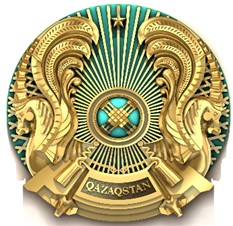 ".

2-бап. Осы Конституциялық заң алғашқы ресми жарияланған күнінен кейін күнтізбелік он күн өткен соң қолданысқа енгізіледі.
					© 2012. Қазақстан Республикасы Әділет министрлігінің «Қазақстан Республикасының Заңнама және құқықтық ақпарат институты» ШЖҚ РМК
				"Қазақстан Республикасының
мемлекеттік рәміздері туралы"
2007 жылғы 4 маусымдағы
№ 258-III ҚРЗ
Қазақстан Республикасының
Конституциялық заңына
2-ҚОСЫМША
      Қазақстан Республикасының
Президенті

Н. НАЗАРБАЕВ
